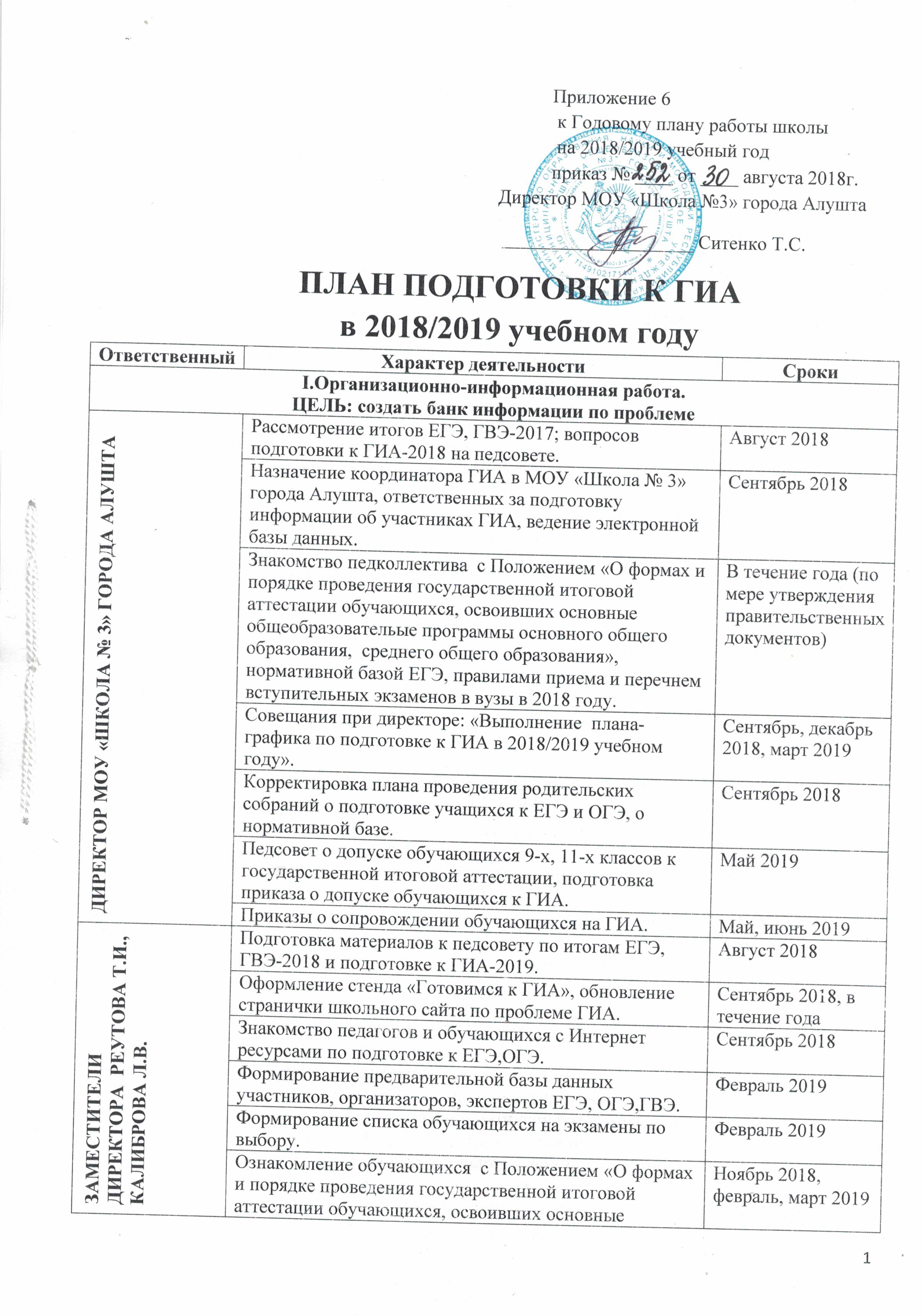 Корректировка базы данных участников, организаторов и экспертов ЕГЭ,ОГЭ,ГВЭ.Апрель 2019Проведение внутришкольной учебы организаторов ГИА.Апрель, май 2019Организация родительских собраний о подготовке обучающихся к ЕГЭ и ОГЭ, о нормативной базе ЕГЭ и ОГЭ. Знакомство родителей  с Положением «О формах и порядке проведения государственной итоговой аттестации обучающихся, освоивших основные общеобразовательые программы основного общего образования,  среднего общего образования», нормативной базой ЕГЭ, правилами приема и перечнем вступительных экзаменов в вузы в 2018 году. В течение года (по мере утверждения правительственных документов)Подготовка расписания предэкзаменационных консультаций.Май 2019Подготовка справки о результатах ЕГЭ и ОГЭ.Июнь 2019ПРЕДСЕДАТЕЛИ МЕТОДИЧЕСКИХ ОБЪЕДИНЕНИЙАнализ результатов ГИА-2018. Принятие решения о корректировке плана работы.Сентябрь 2018ПРЕДСЕДАТЕЛИ МЕТОДИЧЕСКИХ ОБЪЕДИНЕНИЙЗаседание МО «Методическая база организации и проведения ЕГЭ,ОГЭ».Сентябрь 2018ПРЕДСЕДАТЕЛИ МЕТОДИЧЕСКИХ ОБЪЕДИНЕНИЙИзучение Положения «О формах и порядке проведения государственной итоговой аттестации обучающихся, освоивших основные общеобразовательые программы основного общего образования,  среднего общего образования», нормативной базой ЕГЭ, правилами приема и перечнем вступительных экзаменов в вузы в 2019 году.В течение года (по мере утверждения правительственных документов)ПРЕДСЕДАТЕЛИ МЕТОДИЧЕСКИХ ОБЪЕДИНЕНИЙОзнакомление учителей  и обучающихся с Интернет ресурсами по подготовке к ЕГЭ,ОГЭ.Сентябрь 2018ПРЕДСЕДАТЕЛИ МЕТОДИЧЕСКИХ ОБЪЕДИНЕНИЙМониторинг результатов тренировочных и диагностических работ.В соответствии с графикомПРЕДСЕДАТЕЛИ МЕТОДИЧЕСКИХ ОБЪЕДИНЕНИЙОрганизация посещения учителями городских семинаров по подготовке к ЕГЭ,ОГЭ,ГВЭ.В соответствии с планом ГБУ «ЦИМСОО» города АлуштыКЛАССНЫЕ РУКОВОДИТЕЛИСбор сведений об обучающихся (ксерокопии паспортов).Сентябрь 2018КЛАССНЫЕ РУКОВОДИТЕЛИИнформирование обучающихся о сроках тренировочных и диагностических работ.Сентябрь 2018КЛАССНЫЕ РУКОВОДИТЕЛИСовместная с психологом диагностика индивидуальных особенностей обучающихся.Октябрь 2018КЛАССНЫЕ РУКОВОДИТЕЛИРодительское собрание «Подготовка к ГИА» (знакомство родителей с нормативной базой, правилами поведения на ЕГЭ, Интернет ресурсами по подготовке к ЕГЭ,ОГЭ,ГВЭ, информирование о демонстрационных вариантах ЕГЭ,ОГЭ.Октябрь 2018КЛАССНЫЕ РУКОВОДИТЕЛИФормирование предварительной базы данных участников ГИА-2019.Ноябрь 2018КЛАССНЫЕ РУКОВОДИТЕЛИПроведение классных собраний «Ход подготовки к ЕГЭ и ОГЭ»Март, май 2019КЛАССНЫЕ РУКОВОДИТЕЛИОзнакомление родителей обучающихся с результатами тренировочных и диагностических работ, рекомендациями учителей-предметников.Октябрь, декабрь 2018; март 2019КЛАССНЫЕ РУКОВОДИТЕЛИЗнакомство классных руководителей с нормативной базой ЕГЭ,ОГЭ.В течение года (по мере утверждения правительственных документов)КЛАССНЫЕ РУКОВОДИТЕЛИОзнакомление родителей  с Положением «О формах и порядке проведения государственной итоговой аттестации обучающихся, освоивших основные общеобразовательые программы основного общего образования,  среднего общего образования», нормативной базой ЕГЭ, правилами приема и перечнем вступительных экзаменов в вузы в 2019 году (под подпись).Ноябрь 2018, февраль-март 2019КЛАССНЫЕ РУКОВОДИТЕЛИКонтроль за успеваемостью обучающихся, посещаемостью ими дополнительных занятий и консультаций по подготовке к ЕГЭ,ОГЭ.В течение годаКЛАССНЫЕ РУКОВОДИТЕЛИОтчёт классных руководителей о работе с обучающимися и родителями по разъяснению нормативной базы ЕГЭ и ОГЭ.Февраль 2019КЛАССНЫЕ РУКОВОДИТЕЛИКорректировка базы данных.По плану ЦОМКОКЛАССНЫЕ РУКОВОДИТЕЛИОзнакомление обучающихся с расписанием экзаменов и консультаций.Май 2019КЛАССНЫЕ РУКОВОДИТЕЛИВыдача аттестатовИюнь 2019УЧИТЕЛЬКорректировка планирования учебного материала с учётом графика тренировочных и диагностических работ по предмету.Август, сентябрь 2018УЧИТЕЛЬИзучение нормативной базы ЕГЭ,ОГЭ, демонстрационных вариантов ЕГЭ и ОГЭ по предмету, Интернет ресурсов для подготовки к ЕГЭ и ОГЭ.Август, сентябрь 2018УЧИТЕЛЬАнализ результатов тренировочных и диагностических работ с целью корректировки плана подготовки к ЕГЭ и ОГЭ.В течение года по утверждённому графикуУЧИТЕЛЬИзучение Положения «О формах и порядке проведения государственной итоговой аттестации обучающихся, освоивших основные общеобразовательые программы основного общего образования,  среднего общего образования», нормативной базой ЕГЭ, правилами приема и перечнем вступительных экзаменов в вузы в 2018 году.Ноябрь 2018, февраль-март 2019УЧИТЕЛЬВыступление на родительских собраниях с анализом результатов тренировочных и диагностических работ, рекомендациями для родителей и обучающихся по подготовке к ЕГЭ и ОГЭ.Октябрь, декабрь 2018, март 2019УЧИТЕЛЬПосещение городских семинаров по подготовке к ЕГЭ, ОГЭ, ГВЭ.В соответствии с планом ГБУ «ЦИМСОО» города АлуштыУЧИТЕЛЬИндивидуальное консультирование обучающихся по результатам тренировочных и диагностических работ, пробных ЕГЭ,ОГЭ.Декабрь 2018, апрель 2019УЧИТЕЛЬПредметно-содержательный анализ результатов ЕГЭ, ОГЭ, ГВЭ.Август 2018ОБУЧАЮЩИЕСЯСдача копий паспортов.Сентябрь 2018ОБУЧАЮЩИЕСЯБеседы с заместителями директора и классным руководителем по проблемам участия в ГИА.Сентябрь 2018-апрель 2019ОБУЧАЮЩИЕСЯЗнакомство обучающихся с планом подготовки к ЕГЭ и ОГЭ по предметам, расписанием консультаций по подготовке к ГИА, графиком тренировочных и диагностических работ.Сентябрь 2018ОБУЧАЮЩИЕСЯЗнакомство с демонстрационными вариантами ЕГЭ,ОГЭ, Интернет ресурсами для подготовки к ЕГЭ и ОГЭ.Сентябрь 2018ОБУЧАЮЩИЕСЯУчастие в психолого-педагогической диагностике.Октябрь 2018 – апрель 2019ОБУЧАЮЩИЕСЯЗнакомство обучающихся  с Положением «О формах и порядке проведения государственной итоговой аттестации обучающихся, освоивших основные общеобразовательые программы основного общего образования,  среднего общего образования», нормативной базой ЕГЭ, правилами приема и перечнем вступительных экзаменов в вузы в 2019 году.Ноябрь 2018 – февраль-март 2019ОБУЧАЮЩИЕСЯСдача письменных заявлений о выборе формы и предметов экзаменов. Январь 2019ОБУЧАЮЩИЕСЯПосещение индивидуальных консультаций по вопросам ЕГЭ и ОГЭ.Декабрь 2018 – апрель 2019ОБУЧАЮЩИЕСЯУчастие в пробных экзаменах.По плану городаОБУЧАЮЩИЕСЯЗнакомство с расписанием экзаменов и предэкзаменационных консультаций по предметам.Май 2019ОБУЧАЮЩИЕСЯПолучение уведомлений на ЕГЭ, ОГЭ, ГВЭ.Май 2019Медицинская сестраБеседа с учителями об оказании медицинской помощи нуждающимся в ней детям, о необходимости индивидуального подхода к обучающимся с учётом их состояния здоровья.Сентябрь 2018 – май 2019Медицинская сестраБеседа медицинской сестры с родителями обучающихся со слабым эдоровьем.В течение годаПедагог-психолог Иванникова И.М.Иучениеиндивидуальных особенностей обучающихся с целью выработки стратегии психологического сопровождения в процессе подготовки к ГИА.Октябрь 2018 – апрель 2019Педагог-психолог Иванникова И.М.Выявление проблем в психологической готовности обучающегося к ЕГЭ и ОГЭ, консультации.Октябрь 2018 – апрель 2019II. Методическая работа.ЦЕЛЬ: мобилизовать и мотивировать педагогов на подготовку обучающихся к успешной сдаче ЕГЭ,ОГЭ,ГВЭ, совершенствовать педмастерство учителей.II. Методическая работа.ЦЕЛЬ: мобилизовать и мотивировать педагогов на подготовку обучающихся к успешной сдаче ЕГЭ,ОГЭ,ГВЭ, совершенствовать педмастерство учителей.II. Методическая работа.ЦЕЛЬ: мобилизовать и мотивировать педагогов на подготовку обучающихся к успешной сдаче ЕГЭ,ОГЭ,ГВЭ, совершенствовать педмастерство учителей.Директор МОУ «Школа № 3» города АлуштаРассмотрение вопросов об итогах ГИА-2018 и подготовки к ЕГЭ и ОГЭ-2018 на августовском педсовете.Август 2018Директор МОУ «Школа № 3» города АлуштаСовещание при директоре «Выполнение плана подготовки к ГИА-2019. Привлечение ресурсов дистанционного обучения и ресурсов Интернет для подготовки к ЕГЭ и ОГЭ»Ноябрь 2018Директор МОУ «Школа № 3» города АлуштаМалый педсовет по итогам диагностических работ по математике, русскому языку, предметам по выбору в форме ЕГЭ и ОГЭ.Январь 2019Директор МОУ «Школа № 3» города АлуштаСовещание при директоре «Отчёт классных руководителей о работе с выпускниками и родителями. Отчёт руководителей МО о работе по подготовке к ГИА-2019.Март 2019Директор МОУ «Школа № 3» города АлуштаСовещание при директоре «Анализ результатов пробного ЕГЭ».Апрель 2019Директор МОУ «Школа № 3» города АлуштаПроведение педагогического совета по допуску выпускников к ЕГЭ и ОГЭ.Май 2019ЗАМЕСТИТЕЛИ ДИРЕКТОРА  МОУ «ШКОЛА № 3» ГОРОДА АЛУШТА Семинар для учителей «Психологический комфорт на уроке как условие успешной подготовки к итоговой аттестации».Октябрь 2018ЗАМЕСТИТЕЛИ ДИРЕКТОРА  МОУ «ШКОЛА № 3» ГОРОДА АЛУШТА Малый педсовет по итогам диагностических работ по математике и русскому языку в форме ЕГЭ и ОГЭ.Январь 2019ЗАМЕСТИТЕЛИ ДИРЕКТОРА  МОУ «ШКОЛА № 3» ГОРОДА АЛУШТА Совещание при зам директора «Организация индивидуальной работы со слабоуспевающими для успешной сдачи ЕГЭ и ОГЭ».Февраль 2019ЗАМЕСТИТЕЛИ ДИРЕКТОРА  МОУ «ШКОЛА № 3» ГОРОДА АЛУШТА Совещание при зам директора «Анализ результатов пробного ЕГЭ. Организация работы над ликвидацией выявленных недостатков и пробелов в знаниях учащихся».Апрель 2019ЗАМЕСТИТЕЛИ ДИРЕКТОРА  МОУ «ШКОЛА № 3» ГОРОДА АЛУШТА Совещание при зам. директора «Рекомендации по проведению предэкзаменационных консультаций».Май 2019ПРЕДСЕДАТЕЛИ МЕТОДИЧЕСКИХ ОБЪЕДИНЕНИЙКорректировка тематического планирования учителей в плане подготовки к ЕГЭ И ОГЭ.Август 2018ПРЕДСЕДАТЕЛИ МЕТОДИЧЕСКИХ ОБЪЕДИНЕНИЙСеминар для учителей «Психологический комфорт на уроке как условие успешной подготовки к итоговой аттестации».Октябрь 2018ПРЕДСЕДАТЕЛИ МЕТОДИЧЕСКИХ ОБЪЕДИНЕНИЙИндивидуальная помощь учителям по использованию Интернет ресурсов для подготовки к ЕГЭ.В течение годаПРЕДСЕДАТЕЛИ МЕТОДИЧЕСКИХ ОБЪЕДИНЕНИЙИндивидуальные беседы с учителями о ходе подготовки учащихся к итоговой аттестации.Ноябрь 2018 – апрель 2019ПРЕДСЕДАТЕЛИ МЕТОДИЧЕСКИХ ОБЪЕДИНЕНИЙПосещение уроков итогового повторения с целью оказания методической помощи учителю по подготовке к ЕГЭ и ОГЭ.Март-апрель 2019ПРЕДСЕДАТЕЛИ МЕТОДИЧЕСКИХ ОБЪЕДИНЕНИЙОбобщение опыта работы учителей по подготовке к ЕГЭ и ОГЭ.Апрель 2019ПРЕДСЕДАТЕЛИ МЕТОДИЧЕСКИХ ОБЪЕДИНЕНИЙПедсовет «Результаты ЕГЭ и ОГЭ. Обобщение опыта работы учителей по подготовке к ЕГЭ и ОГЭ».Сентябрь 2019Классные руководителиПроведение бесед с выпускниками по проблемам участия в ЕГЭ и ОГЭ.Сентябрь 2017Классные руководителиПосещение уроков в своём классе с целью выявления, как учитываются индивидуальные особенности детей в ходе подготовки к ЕГЭ и ОГЭ.Октябрь 2018, январь, март 2019Классные руководителиПроведение индивидуальных консультаций для учителей по проблеме подготовки отдельных учащихся к ЕГЭ и ОГЭ (совместно с психологом).В течение годаУчительИндивидуальные беседы с родителями по вопросам подготовки к ЕГЭ и ОГЭ.В течение годаУчительПодготовка памяток и рекомендаций для обучающихся и родителей по проблеме подготовки к ЕГЭ и ОГЭ.В течение годаУчительКорректировка тематического планирования учителей в плане подготовки к ЕГЭ И ОГЭ.Август 2018УчительУчастие в семинаре для учителей «Психологический комфорт на уроке как условие успешной подготовки к итоговой аттестации».Октябрь 2018УчительАнализ результатов тренировочных и диагностических работ. Разработка индивидуальной траектории подготовки учащихся к ЕГЭ и ОГЭ.Ноябрь 2018УчительИндивидуальные беседы с руководителями МО о ходе подготовки к итоговой аттестации.Ноябрь 2018 – апрель 2019УчительБеседа с медицинской сестрой об оказании первой медицинской помощи нуждающимся в ней детям, о необходимости индивидуального подхода к обучающимся с учётом их состояния здоровья.Сентябрь 2018 – май 2019УчительМалый педсовет по итогам диагностических работ по математике, русскому языку, предметам по выбору в форме ЕГЭ и ОГЭ.Январь 2019УЧАЩИЕСЯУчастие в тренировочных и диагностических работах, в работе по заполнению бланков ЕГЭ и ОГЭ.В соответствии с составленным графикомУЧАЩИЕСЯИндивидуальные консультации психолога по снятию школьной тревожности при подготовке к ГИА.Декабрь 2018 – апрель 2019УЧАЩИЕСЯИндивидуальные беседы с учителями об оптимизации подготовки к ЕГЭ и ОГЭ, использование Интернет ресурсов при подготовке, работой над устранением пробелов в знаниях.Сентябрь 2018 – май 2019УЧАЩИЕСЯИзучение памяток по подготовке к ЕГЭ и ОГЭ, разработанных учителями.Декабрь 2018УЧАЩИЕСЯБеседа с психологом «Режим дня в период экзаменационной сессии».Май 2019РОДИТЕЛИИндивидуальные беседы с учителями об оптимизации подготовки к ЕГЭ и ОГЭ, использование Интернет ресурсов при подготовке, работой над устранением пробелов в знаниях.Сентябрь 2018 – май 2019РОДИТЕЛИИзучение памяток по подготовке к ЕГЭ и ОГЭ, разработанных учителями.Декабрь 2018РОДИТЕЛИБеседа с психологом «Режим дня в период экзаменационной сессии».Май 2019ПЕДАГОГ-ПСИХОЛОГВыступление на совещании  при зам. директора. Психолого-педагогическое сопровождение ЕГЭ и ОГЭ в школе.Сентябрь 2018ПЕДАГОГ-ПСИХОЛОГПроведение индивидуальных консультаций для учителей по проблеме подготовки отдельных обучающихся к ЕГЭ и ОГЭ (совместно с классным руководителем).Декабрь 2018 – апрель 2019ПЕДАГОГ-ПСИХОЛОГПроведение индивидуальных консультаций по снятию школьной тревожности при подготовке к ЕГЭ и ОГЭ.Декабрь 2018– апрель 2019ПЕДАГОГ-ПСИХОЛОГПроведение тренингов для обучающихся «Сдадим ЕГЭ и ОГЭ успешно».Январь, март, апрель 2019ПЕДАГОГ-ПСИХОЛОГБеседа с обучающимися и их родителями «Режим дня выпускника в период экзаменационной сессии».Май 2019ПЕДАГОГ-ПСИХОЛОГИндивидуальные беседы с родителями выпускников.Декабрь 2018 – апрель 2019III. КОНТРОЛЬ, АНАЛИЗ, РЕГУЛИРОВАНИЕ.ЦЕЛЬ: выявление проблем в ходе подготовки к ЕГЭ, ОГЭ и их ликвидацияIII. КОНТРОЛЬ, АНАЛИЗ, РЕГУЛИРОВАНИЕ.ЦЕЛЬ: выявление проблем в ходе подготовки к ЕГЭ, ОГЭ и их ликвидацияIII. КОНТРОЛЬ, АНАЛИЗ, РЕГУЛИРОВАНИЕ.ЦЕЛЬ: выявление проблем в ходе подготовки к ЕГЭ, ОГЭ и их ликвидацияДИРЕКТОР МОУ «ШКОЛА  № 3» ГОРОДА АЛУШТАКонтроль за выполнением плана-графика по подготовке к ЕГЭ и ОГЭ.В течение годаДИРЕКТОР МОУ «ШКОЛА  № 3» ГОРОДА АЛУШТАКонтроль обновления сайта школы по проблеме ЕГЭ и ОГЭ.В течение годаДИРЕКТОР МОУ «ШКОЛА  № 3» ГОРОДА АЛУШТАСовещание при директоре «Отчёт классных руководителей и председателей МО о ходе подготовки к ЕГЭ и ОГЭ».Январь, март 2019ДИРЕКТОР МОУ «ШКОЛА  № 3» ГОРОДА АЛУШТАСовещание при директоре «Анализ пробного ЕГЭ и ОГЭ».Апрель 2019ДИРЕКТОР МОУ «ШКОЛА  № 3» ГОРОДА АЛУШТАИндивидуальные беседы с обучающимися и их родителями по проблеме подготовки к ЕГЭ и ОГЭ.В течение годаДИРЕКТОР МОУ «ШКОЛА  № 3» ГОРОДА АЛУШТАПедсовет «Результаты ЕГЭ и ОГЭ. Обобщение опыта работы учителей по подготовке к ЕГЭ и ОГЭ».Август 2019ЗАМЕСТИТЕЛИ ДИРЕКТОРА МОУ «ШКОЛА № 3 ГОРОДА АЛУШТААнализ тематического планирования учителей по критерию подготовки к ЕГЭ и ОГЭ.Сентябрь 2018ЗАМЕСТИТЕЛИ ДИРЕКТОРА МОУ «ШКОЛА № 3 ГОРОДА АЛУШТАПосещение уроков в 9, 11-х классах. Цель: выявить методику подготовки к ЕГЭ и ОГЭ.Ноябрь 2018ЗАМЕСТИТЕЛИ ДИРЕКТОРА МОУ «ШКОЛА № 3 ГОРОДА АЛУШТАКонтроль посещаемости обучающимися учебных занятий.В течение годаЗАМЕСТИТЕЛИ ДИРЕКТОРА МОУ «ШКОЛА № 3 ГОРОДА АЛУШТАКонтроль оформления классных журналов 9, 11-х классов. Цель: выполнение практической  и теоретической части программы.Декабрь 2018ЗАМЕСТИТЕЛИ ДИРЕКТОРА МОУ «ШКОЛА № 3 ГОРОДА АЛУШТАКонтроль за использованием учителями Интернет ресурсов для подготовки к ЕГЭ и ОГЭ.Январь 2019ЗАМЕСТИТЕЛИ ДИРЕКТОРА МОУ «ШКОЛА № 3 ГОРОДА АЛУШТАКорректировка базы данных ЕГЭ и ОГЭ.Март 2019ЗАМЕСТИТЕЛИ ДИРЕКТОРА МОУ «ШКОЛА № 3 ГОРОДА АЛУШТАКонтроль за работой психолога по подготовке к ЕГЭ и ОГЭ.В течение годаЗАМЕСТИТЕЛИ ДИРЕКТОРА МОУ «ШКОЛА № 3 ГОРОДА АЛУШТАПерсональный контроль за работой учителей-предметников  по подготовке к ЕГЭ и ОГЭ По отдельному плануЗАМЕСТИТЕЛИ ДИРЕКТОРА МОУ «ШКОЛА № 3 ГОРОДА АЛУШТАСовещание при зам директора «Анализ результатов пробного ЕГЭ. Организация работы над ликвидацией выявленных недостатков и пробелов в знаниях учащихся».Апрель  2019ЗАМЕСТИТЕЛИ ДИРЕКТОРА МОУ «ШКОЛА № 3 ГОРОДА АЛУШТАКонтроль работы классных руководителей по подготовке к ЕГЭ и ОГЭ.Апрель 2019ЗАМЕСТИТЕЛИ ДИРЕКТОРА МОУ «ШКОЛА № 3 ГОРОДА АЛУШТАПедсовет «Результаты ЕГЭ и ОГЭ. Обобщение опыта работы учителей по подготовке к ЕГЭ и ОГЭ».Август 2019ПРЕДСЕДАТЕЛИ МОАнализ тематического планирования учителей по критерию подготовки к ЕГЭ и ОГЭ.Сентябрь 2018ПРЕДСЕДАТЕЛИ МОПосещение уроков в 9, 11-х классах. Цель: выявить методику подготовки к ЕГЭ и ОГЭ.Ноябрь 2018ПРЕДСЕДАТЕЛИ МОКонтроль посещения учителями городских семинаров по подготовке к ГИА.В соответствии с планом ГБУ ЦИМСОО города АлуштыПРЕДСЕДАТЕЛИ МОКонтроль оформления классных журналов 9, 11-х классов. Цель: выполнение практической  и теоретической части программы.Декабрь 2018Персональный контроль за работой учителей-предметников  по подготовке к ЕГЭ и ОГЭ По отдельному плануКонтроль за использованием учителями Интернет ресурсов для подготовки к ЕГЭ и ОГЭ.Январь 2019Совещание при зам директора «Анализ результатов пробного ЕГЭ. Организация работы над ликвидацией выявленных недостатков и пробелов в знаниях учащихся».Апрель  2019Педсовет «Результаты ЕГЭ и ОГЭ. Обобщение опыта работы учителей по подготовке к ЕГЭ и ОГЭ».Август 2019КЛАССНЫЕ РУКОВОДИТЕЛИКонтроль посещаемости обучающимися учебных занятий.Декабрь 2018КЛАССНЫЕ РУКОВОДИТЕЛИКонтроль посещаемости обучающимися дополнительных занятий по подготовке у ГИА.В течение годаКЛАССНЫЕ РУКОВОДИТЕЛИКонтроль за использованием обучающимися Интернет ресурсов для подготовки к ЕГЭ и ОГЭ.Январь 2019КЛАССНЫЕ РУКОВОДИТЕЛИКорректировка базы данных ЕГЭ и ОГЭ.Март 2019КЛАССНЫЕ РУКОВОДИТЕЛИПедсовет «Результаты ЕГЭ и ОГЭ. Обобщение опыта работы учителей по подготовке к ЕГЭ и ОГЭ».Август 2019УЧИТЕЛЬПроведение тренировочных и диагностических работ в форме ЕГЭ и ОГЭ; тренировка обучающихся в заполнении бланков ЕГЭ и ОГЭ.По плану школыУЧИТЕЛЬУчастие в совещании при зам. директора по итогам диагностических работ.Декабрь 2018, март 2019УЧИТЕЛЬСовещание при зам директора «Разработка памяток для участников ЕГЭ и ОГЭ».Февраль 2019УЧИТЕЛЬПроведение итоговых контрольных работ по русскому языку и математике.Май 2019УЧИТЕЛЬПедсовет «Результаты ЕГЭ и ОГЭ. Обобщение опыта работы учителей по подготовке к ЕГЭ и ОГЭ».Август 2019ОбучающиесяУчастие в тренировочных и диагностических работах.По плану школыОбучающиесяПосещение дополнительных занятий по подготовке к ЕГЭ и ОГЭ.В течение годаОбучающиесяУчастие в пробном ЕГЭ и ОГЭ.Апрель 2019РодителиИндивидуальные консультации по вопросам подготовки к ЕГЭ и ОГЭ у учителей-предметников.Декабрь 2018 – апрель 2019РодителиИндивидуальные консультации психолога.Январь-май 2019РодителиКонтроль за ведением дневников и успешностью обучения учащихся.В течение годаМедицинская сестраПроверка санитарного состояния учебных кабинетов совместно с зам директора по хозяйственной деятельности.Сентябрь 2018, январь, апрель 2019Медицинская сестраКонтроль соблюдения СанПиНов на уроке при работе с компьютерной техникой.Ноябрь 2018, март 2019Медицинская сестраМониторинг состояния здоровья обучающихся 9, 11-х классовВ течение годаМедицинская сестраПроверка санитарного состояния медицинского кабинета.Педагог-психологПосещение уроков в 9, 11-х классах. Цель: контроль за соблюдением рекомендаций психолога по работе с отдельными обучающимися.Январь, март 2019